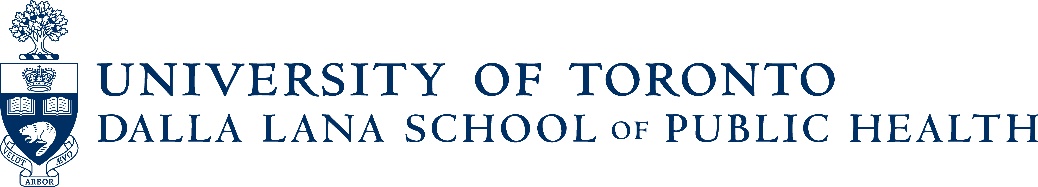 AWARD APPLICATION FORMA.  APPLICANT INFORMATIONB.  APPLICANT GRADUATE PROGRAM C.  APPLICATION ATTACHMENTSD.  DECLARATIONThe University of Toronto respects your privacy.  Personal information that you provide to the University is collected pursuant to section 2(14) of the University of Toronto Act, 1971.   It is collected for the purpose of administering admissions, registration, academic programs, university-related student activities, activities of student societies, financial assistance and awards, graduation and university advancement, and for the purpose of statistical reporting to government agencies.  At all times it will be protected in accordance with the Freedom of Information and Protection of Privacy Act.  If you have questions, please refer to www.utoronto.ca/privacy or contact the University Freedom of Information and Protection of Privacy Coordinator at 416-946-7303, McMurrich Building, room 201, 12 Queen's Park Crescent West, Toronto, ON, M5S 1A8.NAME OF AWARDHeather Milne Nielsen Graduate Scholarship AWARD YEAR2019-20First Name:Last Name:     Last Name:     U of T Student Number:Email Address:Telephone:Telephone:Degree Program: MPH Nutrition & Dietetics    Year of Study in 2019-20:   _________		 Full Time	 Part Time  One page plan of study   YESCurriculum Vitae  YESOne Letter of Recommendation Letters should be emailed directly to awards.dlsph@utoronto.ca with the name of the award and your name in the subject line.   YESTranscriptsCopies of Graduate and Undergraduate transcripts. ACORN print outs are acceptable.  YESI hereby declare that all information given on this application is true and complete in every respect.  I understand that I may be required to repay all or part of the award if the information is found to be inaccurate for any reason.I hereby declare that all information given on this application is true and complete in every respect.  I understand that I may be required to repay all or part of the award if the information is found to be inaccurate for any reason.I hereby declare that all information given on this application is true and complete in every respect.  I understand that I may be required to repay all or part of the award if the information is found to be inaccurate for any reason._____________________________Student Name (printed)___________________________Signature______________________Date